Целищева Е.Д.учитель информатикиМАОУ «Лицей №1» г. БерезникиПермский крайИнтегрирование учебных дисциплин через проектную деятельность в условиях ФГОСВ Федеральных государственных образовательных стандартах нового поколения для школы большое внимание уделяется формированию метапредметных компетенций. Сегодня выпускник школы должен уметь воспринимать и обрабатывать большие объемы информации, овладевать современными средствами, методами и технологией работы с информацией в любой предметной области. Поэтому интеграция информатики и информационных технологий с другими общеобразовательными предметами является реальной необходимостью. Интеграция – это средство получения новых представлений на основе традиционных предметных знаний. Главная цель интеграции - это создание у обучающегося  целостного представления об окружающем мире, развитие и саморазвитие ребенка.В условиях реализации новых образовательных стандартов метапредметные компетенции эффективно реализовываются при включении обучающихся в проектную деятельность. Проектная деятельность успешно осуществляется в условиях интеграции различных общеобразовательных дисциплин, что  позволяет  получить новое качество образования. Интегрированные проекты могут быть различными по объему и продолжительности выполнения. В ходе реализации одного проекта могут быть затронуты два-три учебных предмета. А также проект может быть объемным, продолжительным по времени и требовать знаний по нескольким предметным курсам. При такой интеграции возможно решение достаточно сложной проблемы или решение многопрофильной научной задачи, что является  значимым  для всех участников проекта.В процессе интеграции предметов предусматривается планирование и проведение специальных занятий по темам, общими для нескольких предметов, которые могут проводиться разными педагогами.Условия интеграции предметов: В интегрированных учебных предметах используются одинаковые методы исследования. Интегрированные учебные предметы строятся на общих теоретических концепциях и общих закономерностях. Объекты исследования должны либо совпадать, либо быть достаточно близкими.В вариативную часть учебного плана МАОУ «Лицей №1» входит предмет «Технология выполнения учебно-исследовательской работы». В рамках данного курса учащиеся знакомятся с видами исследовательских работ, требованиями к оформлению работ, правилами работы с дополнительными источниками информации. На практике, под руководством учителя, учащиеся создают свои первые научно – исследовательские работы. Научно-исследовательские работы по информатике часто являются метапредметными, в виду того, что информатика – это прикладная область. Не всегда те или иные предметы могут вызвать интерес у обучающихся, но использование современных компьютерных технологий помогут процесс выполнения работы сделать захватывающим и занимательным. А это особенно актуально, так как  повышается  эффективность учебного процесса. В рамках проектной деятельности было создано несколько интегрированных проектов при участии различных предметных кафедр. Одним из таких проектов является проект «Граждане в Сети: идея развития сетевого гражданского общества» https://yadi.sk/i/pfnyRKnp3As9Lj . При созданий данного проекта взаимодействовали кафедры обществознания и информатики. Цель работы: проявление гражданской инициативы посредством функционирования сетевого сообщества. Задачи проекта: Изучить ход истории развития идеи гражданского общества; Рассмотреть виды сетевых ресурсов и условия формирования на их базе сетевого сообщества;Найти и кратко охарактеризовать аналоги березниковских сетевых сообществ;Разработать и реализовать проект создания веб - сайта «Evermore» - сообщества поэтов и прозаиков http://infform2.16mb.com/coobshectvo/index.htm ;Установить факт формирования и функционирования сетевого сообщества по интересам на базе веб - сайта «Evermore».В ходе реализации данной интегрированной проектной деятельности  были сформированы следующие проектные группы:предметные кафедры (кафедры обществознания и информатики); исследовательская группа;группа веб – дизайна и администрирования сайта;участники сообщества «Evermore». Так же была разработана следующая модель взаимодействия проектных групп (рис.1):Рис.1. Интегративная модель реализации проектной деятельностиКаждая проектная группа была наделена рядом функциональных обязанностей: группа «предметные кафедры» - руководство проектом и взаимосвязь с другими проектными группами; веб – группа - разработка дизайна и администрирование сайта; исследовательская группа – решение задач проекта; группа «участники сообщества» -  это самые активные участники сообщества, которые публиковали свои стихотворения в созданном сообществе. В процессе руководства проектной деятельностью обучающимися, при активном участии кафедры информатики, были выполнены следующие интегрированные проекты: «Путеводитель: история и современность». Интеграция дисциплин история – информатика - английский язык. Был создан электронный путеводитель по городу Березники на русском и английском языках. http://berezniki.16mb.com/putevoditel.htm 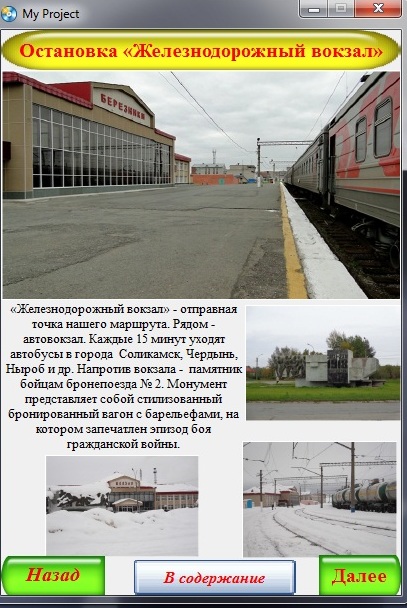 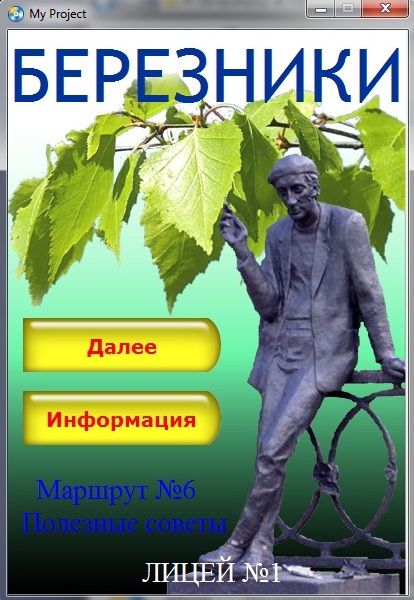 Рис.2. Путеводитель по городу Березники«Экскурсия по Березникам». В рамках данного проекта учащимися был создан сайт «Экскурсия по Березникам» и фильм «История одного маршрута». Интегрируемые предметы история-информатика.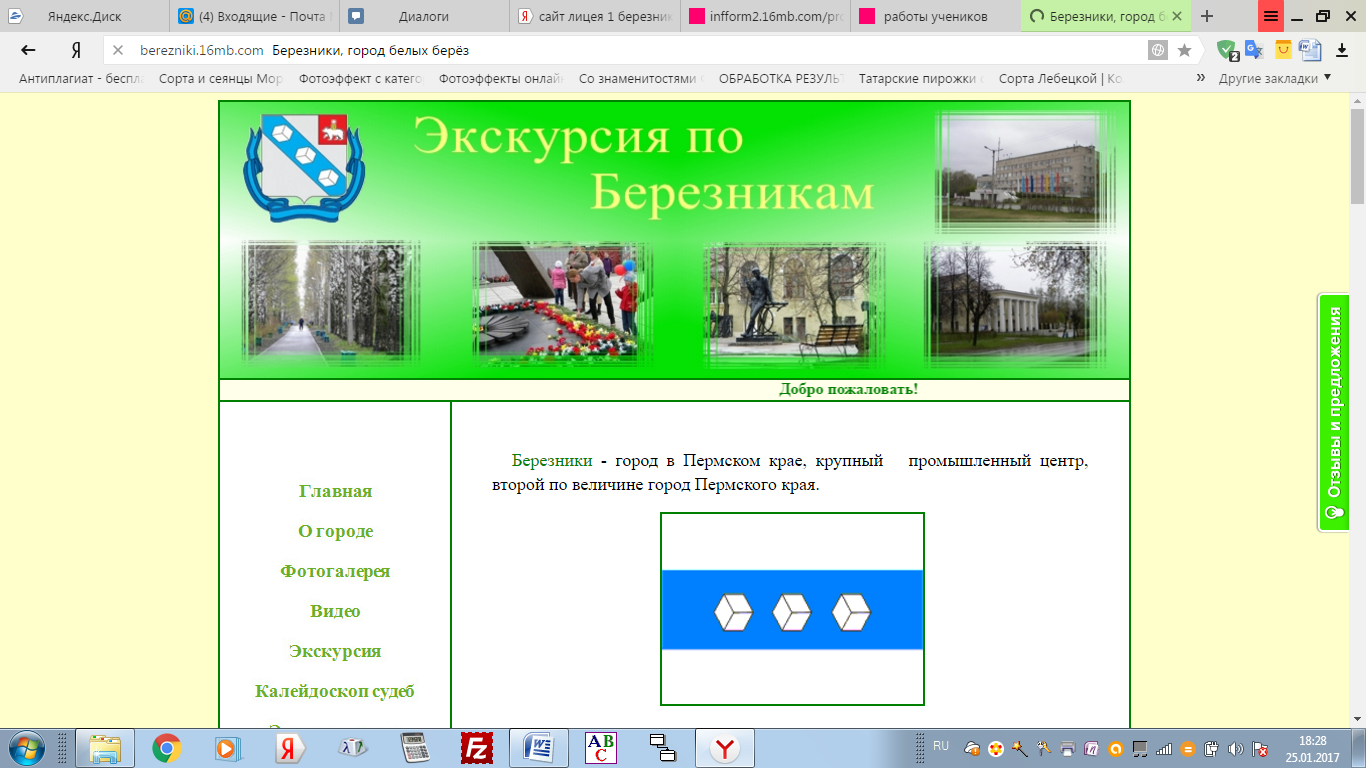 Рис. 3 Сайт «Экскурсия по Березникам» http://berezniki.16mb.com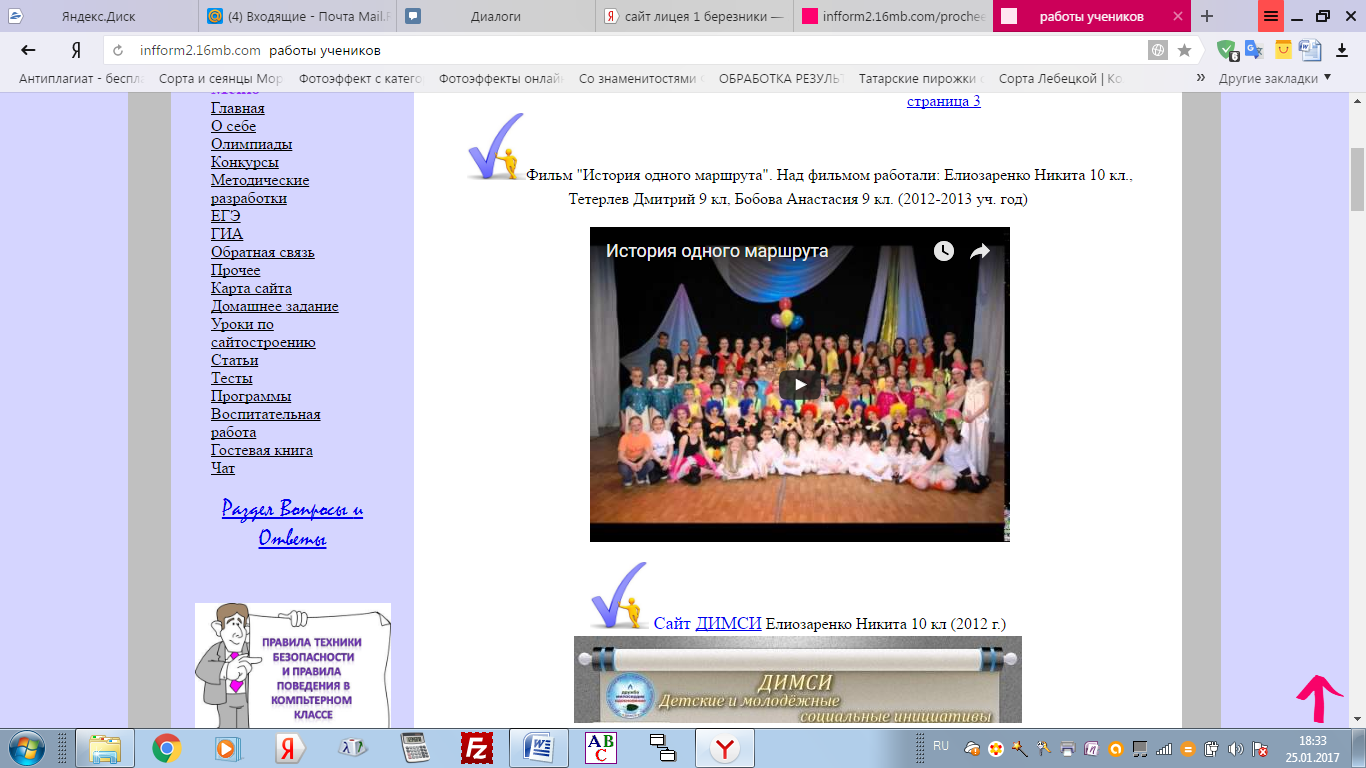 Рис. 4 Фильм «История одного маршрута» https://www.youtube.com/watch?v=_tuW2CSVhYg Социальный проект «Сайт «Книга Памяти». Интеграция предметов  история – информатика.  Главная цель проекта - дать возможность тысячам граждан установить судьбу или найти информацию о своих погибших или пропавших без вести родных и близких, определить место их захоронения; увековечение памяти всех героев Победы, воспитание общества на примере военных подвигов отцов. В рамках данного проекта также была создана электронная книга, которая была передана в военкомат, музей и библиотеку города. Скачать электронную книгу «Книга Памяти» можно по ссылке   http://yadi.sk/d/AGecgmlbPZVij  . Рис. 5 Сайт «Книга Памяти» http://knigapamyati.hol.es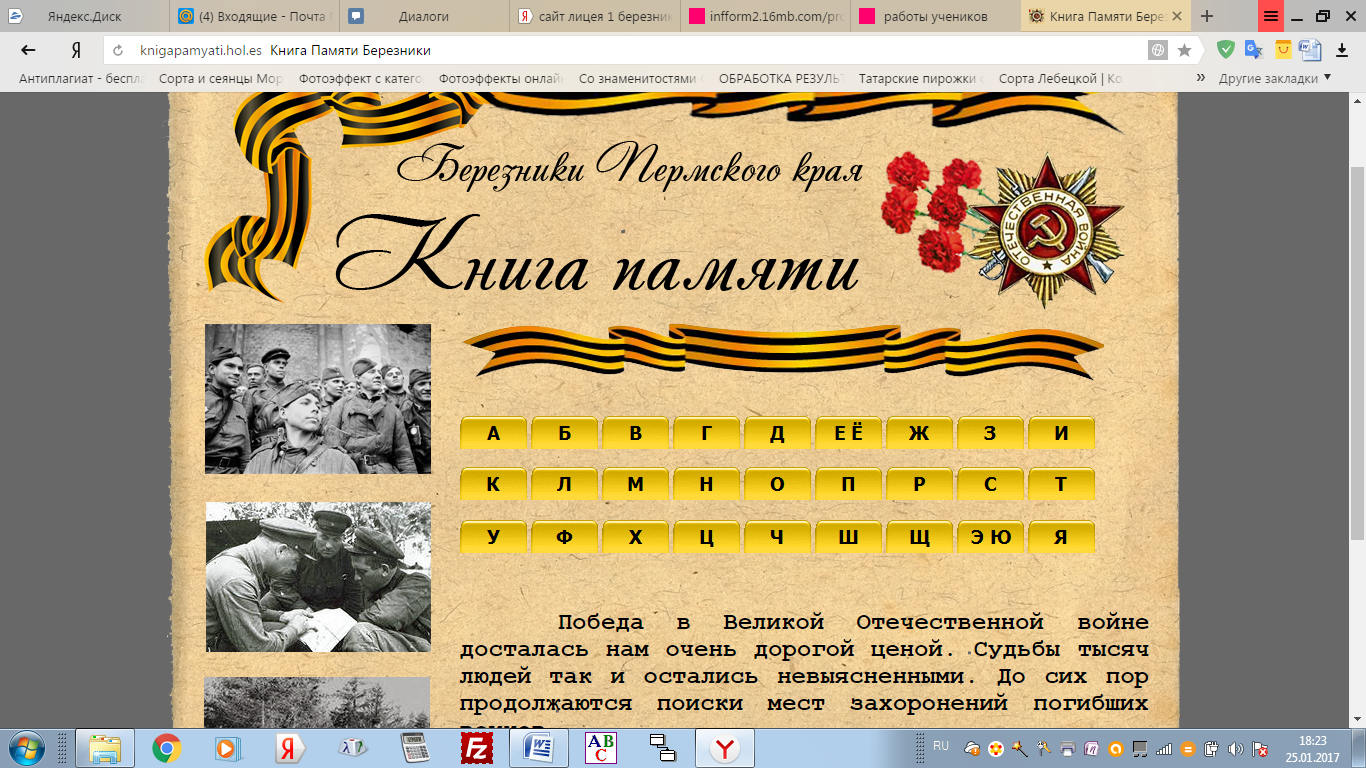  «Разработка и создание обучающего модуля по русскому языку». Интеграция предметов информатика и русский язык.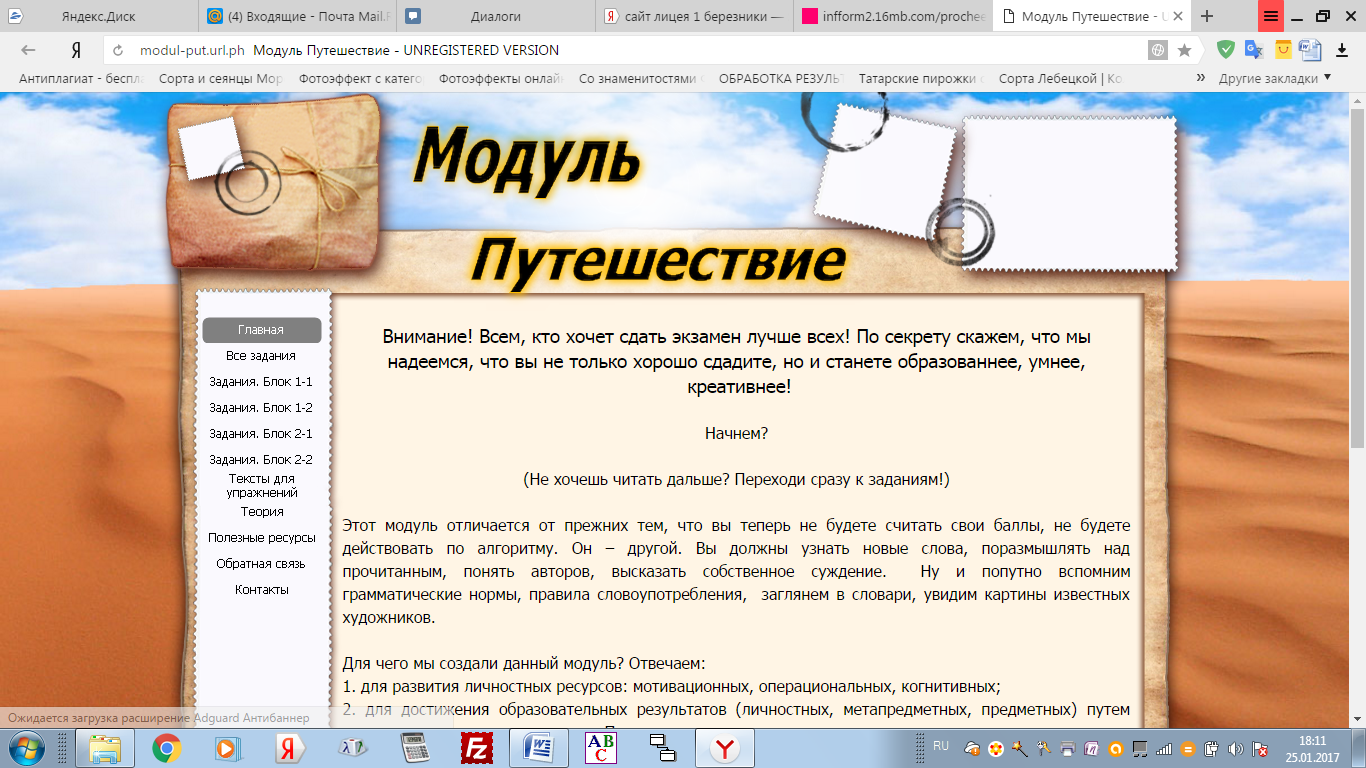 Рис.6 Обучающий модуль по русскому языку http://modul-put.url.ph/index.html«Геоинформационное моделирование: Google Планета Земля». Интеграция предметов информатика и география. Создание 3D моделей для карты  Google Планета Земля   http://infform2.16mb.com/model.htm .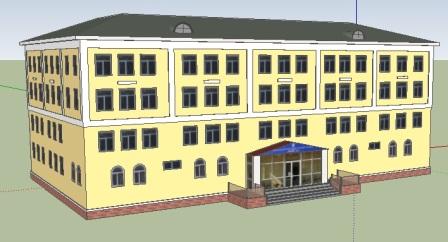 Рис.7   3D модель МАОУ «Лицей №1»«3D моделирование в дизайне интерьера». В рамках данного проекта был разработан дизайн комнаты студента и создана 3D модель комнаты. Интегрируемые предметы информатика, психология, технология.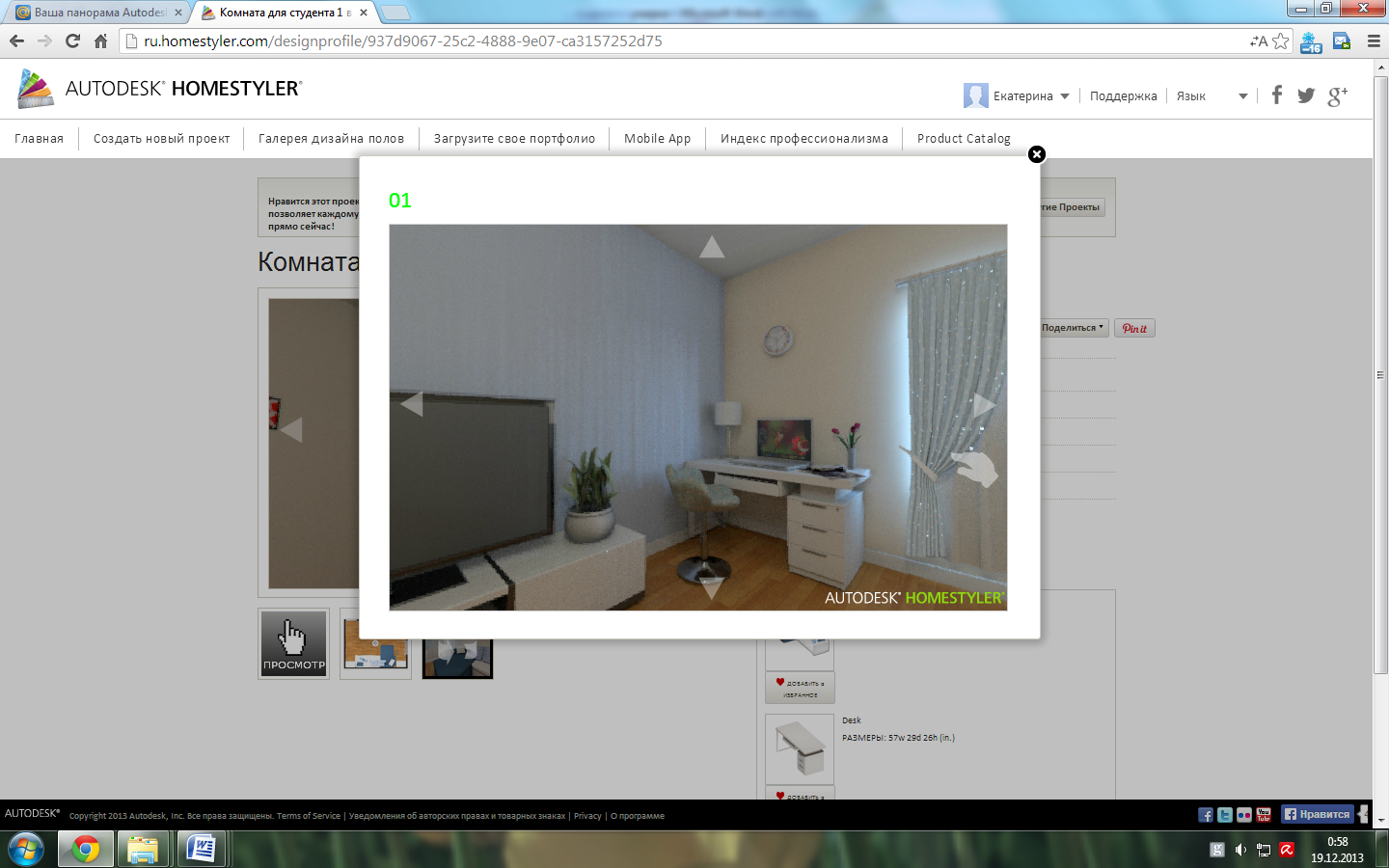 Рис.8   3D модель комнаты студента  «Технология  Blogger. Разработка и создание блога «Здоровый образ жизни». Интегрируемые предметы информатика и физическая культура. 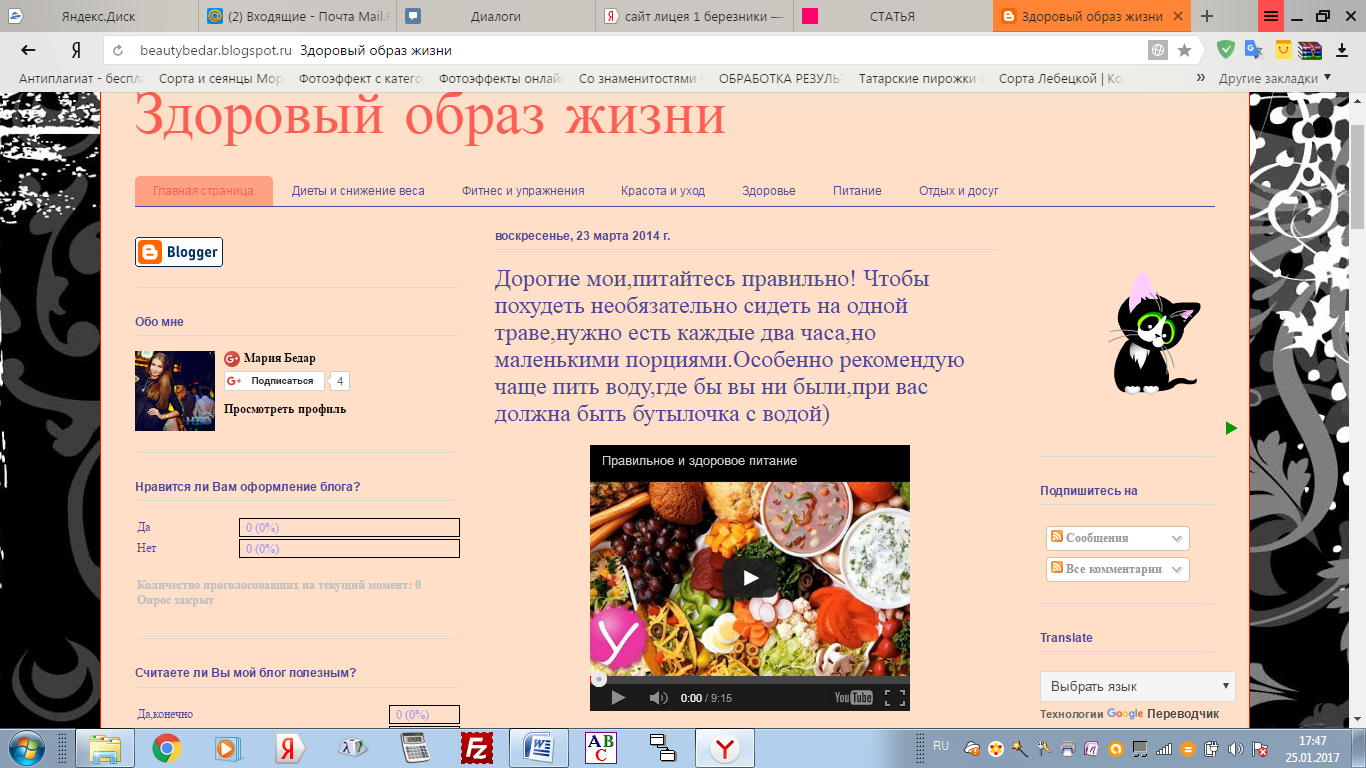 Рис. 9 Блог «Здоровый образ жизни» http://beautybedar.blogspot.ruИнтегрированный проект «Памятники нашего города». Интегрируемые предметы информатика и история.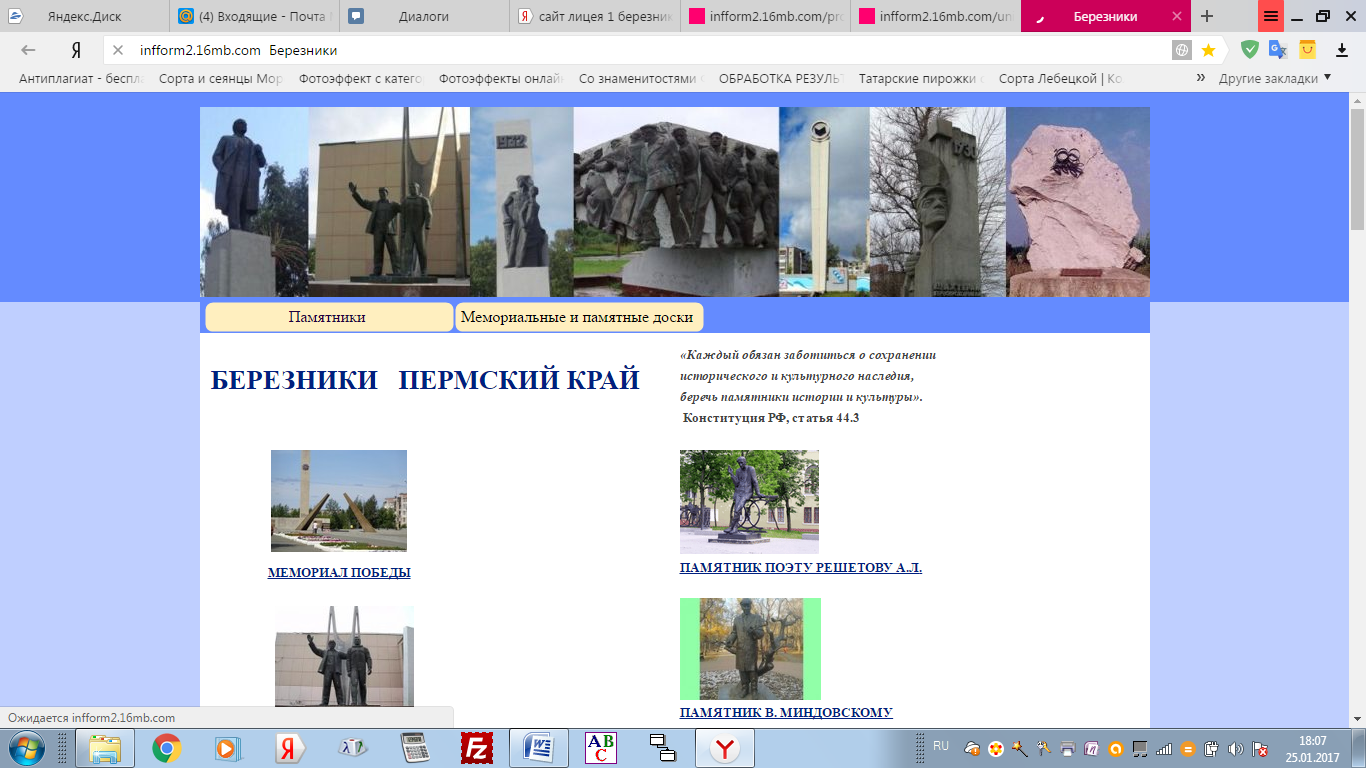 Рис. 10 Сайт «Памятники нашего города» http://infform2.16mb.com/ber/index.htmlСетевое сообщество «Evermore» - сообщество поэтов и прозаиков. Интеграция предметов обществознание и информатика.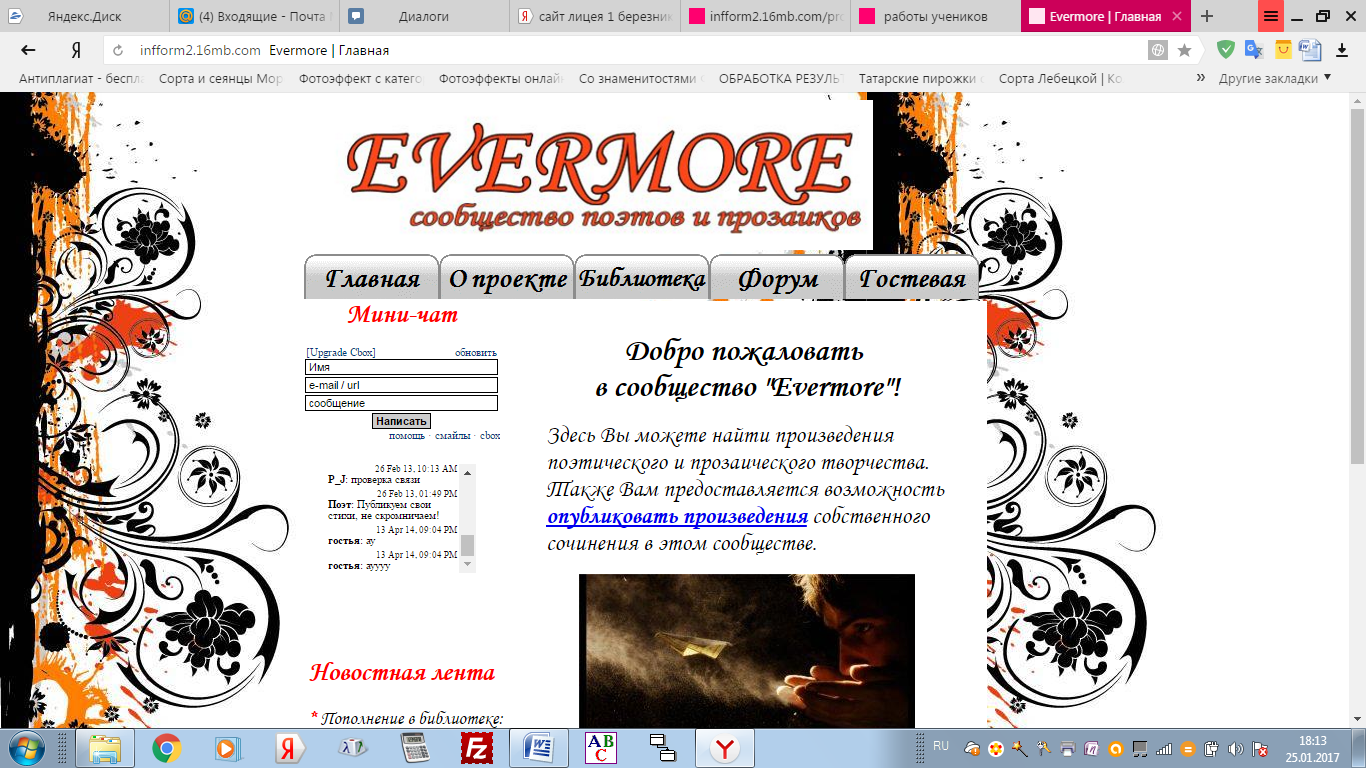 Рис. 11 Сетевое сообщество «Evermore» http://infform2.16mb.com/coobshectvo/index.htmЭлектронная книга "Калейдоскоп судеб". Публикация электронной книги  «Калейдоскоп судеб»  на сервисе Calameo - бесплатная издательская платформа для публикации электронных журналов, интерактивных материалов и онлайн документов. Электронная книга "Калейдоскоп судеб" http://ru.calameo.com/read/003314083f1b2bf76bd35      Проект «Калейдоскоп судеб» https://yadi.sk/i/i8x_fgr8eDH6M      Интегрируемые предметы история-информатика.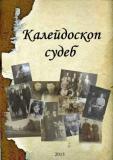 Рис. 12 Электронная книга «Калейдоскоп судеб» в формате exe https://yadi.sk/d/FzPkBsRVeuWyZ   «Разработка и создание обучающего модуля по математике» https://yadi.sk/i/tZe5ndLy39UTQH . Интегрируемые предметы математика и информатика. Web - сайт «Теория вероятности»Адрес сайта http://math-unir.jimdo.com/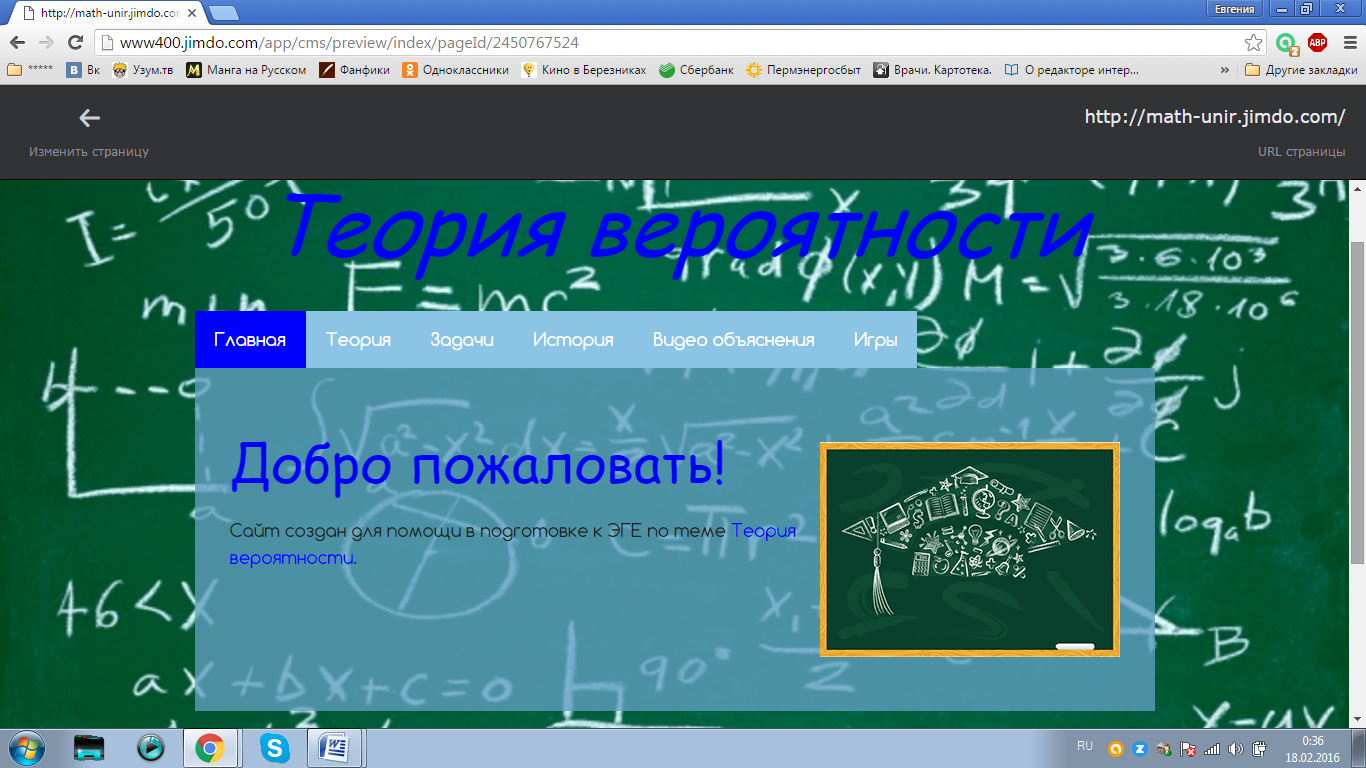 Рис. 13 Главная страница сайта «Теория вероятности»Web-сайт «Помощник по математике»Адрес сайта  http://olya20041999.wix.com/pomoshnikmath 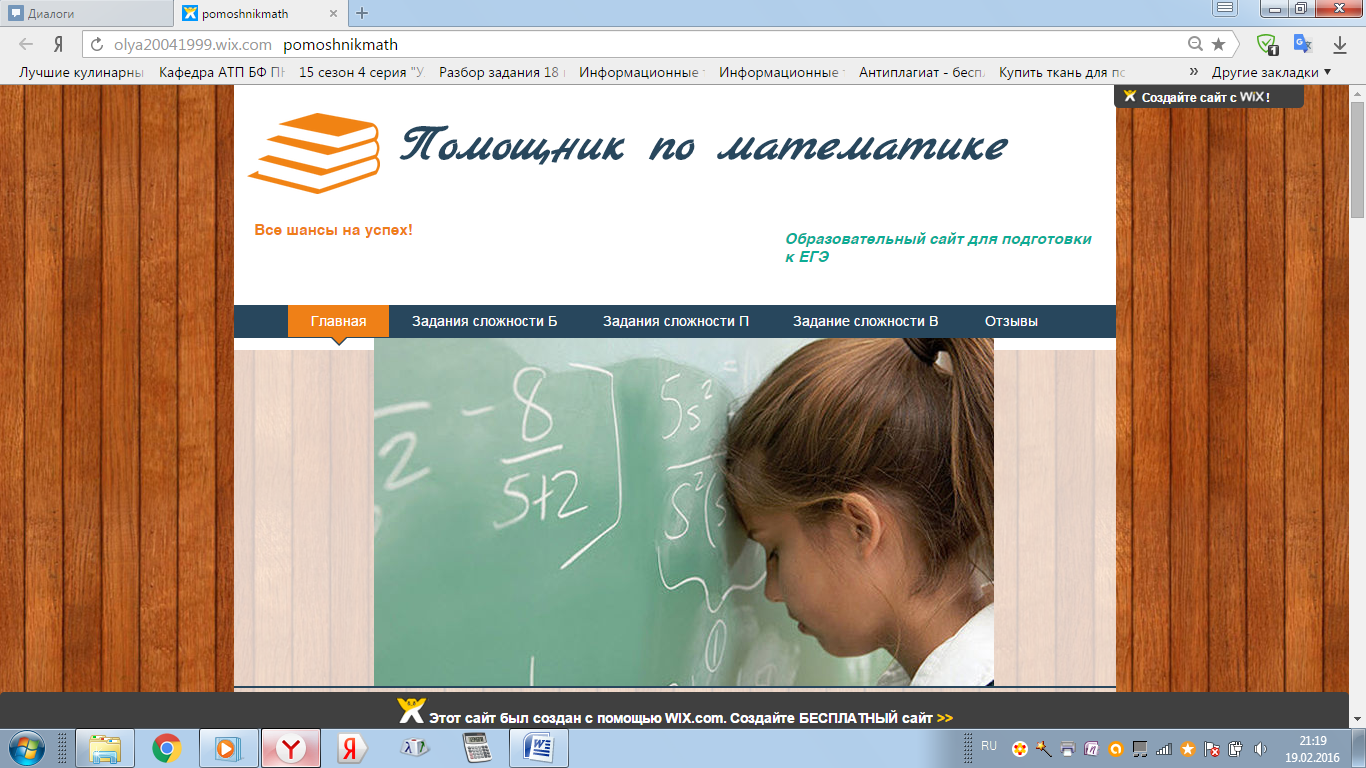 Рис.14 Главная страница сайта «Помощник по математике»«Возможности компьютерной математики». Интеграция предметов математика и информатика. Решение уравнений с помощью программы MathCad.  http://infform2.16mb.com/unir1/matem.pdf Преимущества интегрированного подхода перед традиционным очевидны. Написание интегрированных научно-исследовательских работ дает большую пользу, как учащимся, так и учителям. Создаются  хорошие условия для развития различных интеллектуальных метапредметных умений обучающихся, формируются навыки применения теоретических  знаний в жизни, в конкретных профессиональных и научных ситуациях. Учителя же в свою очередь повышают свой уровень ИКТ компетенций, вместе с учащимися изучают новые информационные технологии. Интегрированный подход к обучению приближает процесс обучения к жизни, оживляет духом современности, наполняет смыслом. Библиографический списокВиды проектной деятельности http://www.gigos.org/index.php/proektissled/74-2011-03-18-13-06-57.html; Интегрированное обучение. Википедия http://ru.wikipedia.org/wiki/%C8%ED%F2%E5%E3%F0%E8%F0%EE%E2%E0%ED%ED%EE%E5_%EE%E1%F3%F7%E5%ED%E8%E5; Проектная деятельность как средство интеграции предметов естественнонаучного цикла в школе http://cyberleninka.ru/article/n/proektnaya-deyatelnost-kak-sredstvo-integratsii-predmetov-estestvennonauchnogo-tsikla-v-shkole.